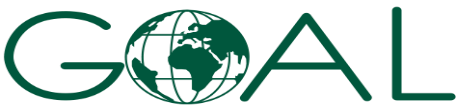 GOAL Ethiopia, an International Humanitarian Organization, invites sealed bids from eligible bidders, Invitation to Tender (ITT) for Initiating a Framework agreement for the provision of Air Ticketing Services Domestic & International for a period of 3 (Three) years.All suppliers who have valid licenses can obtain a complete set of bidding documents from Goal Ethiopia Head Office (Addis Ababa) starting from the first day of this invitation in exchange for a non-refundable fee of Birr 100 (One Hundred only) between 8:00AM – 4:30 PM office hours from Monday to Friday, or you can access all documents online at https://www.goalglobal.org/tendersDuplicate copies of Bid Offer shall be produced in separate envelopes marked as Original and Copy. All envelopes shall then be put in one together, sealed, stamped, and submitted to GOAL Ethiopia Head Office before DEADLINE FOR SUBMISSION – 1st of February 2021 04:00 PM GMT +3 East African Time.Essential (exclusion) CriteriaRelevant and valid license (VAT registration, TIN number) to operate in Ethiopia.Latest Audited Financial Statement for 2 years Minimum average annual ticket turnover (volume of sales) equivalent to USD 75,000 during the past 5 yearsMinimum of 5 years of experience in Air Ticketing Services including reputable clients with a minimum of 5 years of agency establishment. Availability of Senior travel expert (to be assigned as focal person for the resulting framework agreement with a minimum of 5 years proven & relevant experience (with air ticket issuance experience) -with Certificate or diploma in travel management services (at least one certificate or diploma in air tickets booking system) /certificate in ticketing and reservation.Availability of a minimum of one booking system; reservation booking systems / computer reservation system/ airline reservation systemBeing an independent Air Ticket Supplier/ IATA Membership certificateAward CriteriaThe evaluation criteria will be Technical Capability and Financial.ITTs will be opened in the presence of bidders or their legal representatives who choose to attend on 2nd of February 2021 09:00 AM GMT +3 East African Time at GOAL Ethiopia Premises located below GOAL Ethiopia reserves the right to accept or reject the ITT partially or fully.Address: GOAL Ethiopia,Yeka Sub City, Woreda 9, H. No. 508Next compound to Kotebe Health CenterP. O. Box 5504, TEL. 011-6-47-81-16/17, FAX 011-6-478118,Addis Ababa, EthiopiaNATIONAL TENDER NOTICENATIONAL TENDER NOTICEReference Number:ADD-X-003596OfficeGOAL EthiopiaClosing date and time for receipt of Tenders1st  of February 2021 04:00 PM GMT +3 East African TimeTender Opening Date and time2nd of February 2021 09:00 AM GMT +3 East African Time CriteriaScore% of Service Charges on Domestic Air Tickets% of Service Charges on International Air Tickets35Technical Capability Geographical Coverage; fully operational offices in Addis AbabaOverall quality of technical offer and operational planCompany experience - years of providing similar services to INGOs/UN/Private Companies in Ethiopia with reference lettersProvision of 24/7/365 days services (during and after office working hours)65Total100